Name-Surname:Number:Pharmaceutical Chemistry II Lab Quiz QuestionsDescribe the electrophile by giving an example. Draw the structure of an aldehyde molecule and write the IUPAC name.a)  Show and write the names of all functional groups on the compounds given below.Specify the grades of the marked functional groups (primary, secondary, tetriary, quaterner) on the compounds given below.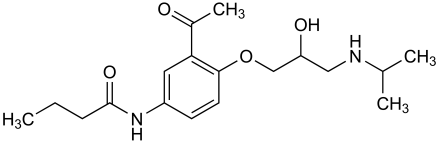 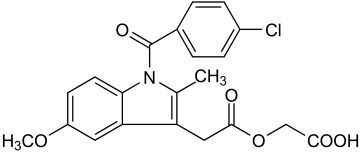 